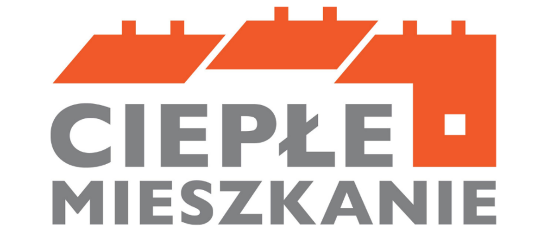 Załącznik Nr 4 do RegulaminuUMOWA DOFINANSOWANIA W RAMACH PROGRAMU PRIORYTETOWEGO „CIEPŁE MIESZKANIE” BENEFICJENTA KOŃCOWEGO Miasta i Gminy Chodecz nr ………………………zawarta w dniu ……………………. 2024 r. w Chodczu pomiędzy: Miastem i Gminą Chodecz z siedzibą przy ul. Kaliska 2, 87-860 Chodecz, reprezentowaną przez: Jarosława Grabczyńskiego – Burmistrza Chodcza,przy kontrasygnacie Skarbnika Miasta i Gminy Chodecz – Moniki Matuszewskiej, a …………………………………………………………zam.…………………………………………………………………………………………………………………………………… posiadającym nr PESEL……………………………..zwanym dalej Beneficjentem końcowym zwanymi dalej łącznie Stronami o następującej treści: § 1 Przedmiot umowyPrzedmiotem niniejszej Umowy jest udzielenie Beneficjentowi końcowemu przez Gminę Chodecz dotacji na realizację przedsięwzięcia na podstawie wniosku o dofinansowanie złożonego przez Beneficjenta w ramach Programu Priorytetowego „Ciepłe Mieszkanie” (zwanego dalej „Programem”), ze środków udostępnionych Gminie Chodecz przez Wojewódzki Fundusz Ochrony Środowiska i Gospodarki Wodnej w Toruniu, oraz określenie praw i obowiązków stron Umowy związanych z realizacją tego przedsięwzięcia. W wyniku realizacji przedsięwzięcia Beneficjent końcowy zobowiązuje się do terminowego zrealizowania zakresu rzeczowego wskazanego w § 2 ust. 1 lit. b) i przedłożenia jego rozliczenia (wniosek o płatność) w terminie zgodnym z § 3 ust. 3. Przedsięwzięcie realizowane w ramach Umowy może być dofinansowane z innych środków publicznych, przy czym łączna kwota dofinansowania na przedsięwzięcie z różnych źródeł nie może przekroczyć 100% kosztów kwalifikowanych przedsięwzięcia. W wyniku realizacji Umowy zostanie osiągnięty efekt ekologiczny wynikający ze zrealizowanego zakresu rzeczowego przedsięwzięcia, mieszczący się w katalogu rodzajów przedsięwzięć określonych w Programie. § 2 WarunkiBeneficjent końcowy oświadcza, że: zapoznał się z Regulaminem naboru wniosków o dofinansowanie przedsięwzięć w ramach Programu Priorytetowego „Ciepłe Mieszkanie” dla beneficjenta końcowego Miasta i Gminy Chodecz, zwanego dalej „Regulaminem”; posiada tytuł prawny do lokalu nr ….. położonego w budynku wielorodzinnym w miejscowości ………………………………, w którym ma zostać zrealizowane przedsięwzięcie, polegające na wymianie nieefektywnego źródła ciepła na paliwo stałe na …………………………………….. i poprawie efektywności energetycznej lokalu mieszkalnego poprzez wymianę okien / drzwi wejściowych; przy realizacji zadania dopełni wszelkich wymagań formalnych wynikających z obowiązujących przepisów prawa; zadanie zostanie wykonane zgodnie z Wnioskiem o udzielenie dotacji i Regulaminem. Ewentualne przeniesienie na osobę trzecią wierzytelności Beneficjenta wynikających z niniejszej umowy wymaga uprzedniej zgody Gminy Chodecz wyrażonej na piśmie pod rygorem nieważności, a nowy Beneficjent musi spełniać warunki Części 1, Części 2 lub Części 3 Programu. Beneficjent końcowy ponosi wyłączną odpowiedzialność wobec osób trzecich za szkody powstałe w związku z realizacją zadania. W uzasadnionych przypadkach dopuszcza się możliwość zmiany zakresu rzeczowego pod warunkiem zachowania celu zadania zawartego we Wniosku o udzielenie dotacji. Zmiana, o której mowa w ust. 4 wymaga dla swej ważności formy pisemnej w postaci aneksu. § 3 Wysokość dotacji, płatności i terminyKwota dotacji wyniesie ……% kosztów kwalifikowanych przedsięwzięcia, o którym mowa w § 2 ust. 1 lit. b), jednak nie więcej niż ………zł. Ostateczna kwota dotacji do wypłaty będzie obniżona z tytułu prowadzenia działalności gospodarczej o …………% zgodnie z §3 ust. 1 Regulaminu naboru wniosków w ramach Programu Priorytetowego „Czyste Powietrze” dla beneficjenta końcowego Gminy Chodecz. Termin realizacji przedsięwzięcia ustala się od dnia zawarcia umowy do dnia ………………………..…….. Po zakończeniu przedsięwzięcia Beneficjent końcowy przedkłada do Urzędu Miasta i Gminy Chodecz w terminie 14 dni Wniosek o płatność, którego wzór stanowi załącznik nr 6 do Regulaminu naboru określający sposób składania i rozpatrywania wniosków o dofinansowanie w ramach Programu Priorytetowego „Ciepłe Mieszkanie” na terenie Miasta i Gminy Chodecz, wraz z dokumentami wskazanymi w załączniku nr 2 do wniosku o płatność. W celu usprawnienia procesu rozpatrywania wniosku o płatność przewiduje się możliwość kontaktu z Beneficjentem końcowym za pośrednictwem poczty elektronicznej, telefonicznie lub przez SMS. W przypadku niezłożenia przez Beneficjenta końcowego w terminie określonym w ust. 3 wszystkich dokumentów, Gmina Chodecz wezwie pisemnie Beneficjenta końcowego do ich przedłożenia w terminie do 7 dni od dnia otrzymania wezwania z zastrzeżeniem, że ostateczne rozliczenie Beneficjenta końcowego musi zostać złożone do Urzędu Miasta i Gminy Chodecz najpóźniej do 31.12.2024 r. Wypłata dotacji nastąpi w terminie 7 dni roboczych od dnia otrzymania środków przez Gminę Chodecz z Wojewódzkiego Funduszu Ochrony Środowiska i Gospodarki Wodnej w Toruniu na numer konta bankowego Beneficjenta końcowego:…………………………………………………………………………………………………………………………………. Gmina Chodecz składa wniosek o płatność do WFOŚiGW raz na kwartał, a środki przekazywane są w terminie 30 dni od daty wpływu kompletnego i prawidłowo wypełnionego wniosku o płatność do WFOŚiGW w Toruniu. Niezłożenie przez Beneficjenta końcowego Wniosku o płatność w terminie wskazanym w ust. 3 lub niezastosowanie się przez Beneficjenta końcowego do wezwania, o którym mowa w ust. 5 może być podstawą do odmowy wypłaty dotacji. Obowiązek rozliczenia przyznanej dotacji stosownie do przepisów prawa spoczywa na Beneficjencie końcowym. W przypadku wystąpienia okoliczności skutkujących niewykonaniem zadania, Beneficjent końcowy niezwłocznie powiadomi o tym fakcie Gminę Chodecz. Dotacja nie podlega wypłacie, jeżeli Beneficjent końcowy zbył przed wypłatą dotacji lokal mieszkalny objęty dofinansowaniem. Gmina Chodecz odmówi wypłacenia dotacji w przypadku: stwierdzenia niewykonania zadania; stwierdzenia niezgodności zakresu faktycznie wykonanych prac z dokumentami, o których mowa w ust. 3; niezrealizowania przedsięwzięcia w terminie określonym w ust. 2. § 4 Kontrola realizacji i trwałość przedsięwzięciaGmina Chodecz dokona kontroli w miejscu realizacji przedsięwzięcia dla co najmniej 10% zakończonych w danym roku przedsięwzięć, dla których Beneficjenci końcowi złożyli wnioski o płatność końcową. Uprawnienia do przeprowadzenia kontroli w miejscu realizacji przedsięwzięcia przysługują osobom upoważnionym przez Burmistrza Chodcza. Beneficjent końcowy wyraża zgodę na kontrolę realizacji zadania przez upoważnionego pracownika UMiG Chodecz w zakresie: zgodności stanu faktycznego wykonanego zadania z przedłożonymi dokumentami, o których mowa w § 3 ust. 3, w okresie trwałości przedsięwzięcia; na każdym etapie realizacji umowy celem potwierdzenia wykonania zadania i rozliczenia dotacji; sposobu eksploatacji zamontowanego źródła ciepła w okresie trwałości przedsięwzięcia. Kontroli może dokonać również Wojewódzki Fundusz Ochrony Środowiska i Gospodarki Wodnej w Toruniu lub Narodowy Fundusz Ochrony Środowiska i Gospodarki Wodnej w Warszawie w miejscu realizacji przedsięwzięcia, samodzielnie lub poprzez podmioty zewnętrzne od daty złożenia wniosku o dofinansowanie przez beneficjenta końcowego, w trakcie realizacji oraz w okresie trwałości przedsięwzięcia. Beneficjent końcowy zobowiązany jest zapewnić trwałość przedsięwzięcia przez okres 5 lat licząc od daty zakończenia realizacji przedsięwzięcia. Przez trwałość przedsięwzięcia rozumie się niedokonanie zmian przeznaczenia lokalu mieszkalnego, w którym zrealizowane zostało przedsięwzięcie oraz niedokonanie demontażu urządzeń, instalacji oraz wyrobów budowlanych zakupionych i zainstalowanych w trakcie realizacji przedsięwzięcia, a także niezainstalowanie dodatkowych źródeł ciepła niespełniających warunków Programu i wymagań technicznych określonych w §4 Regulaminu. Zbycie lokalu mieszkalnego objętego przedsięwzięciem nie zwalnia Beneficjenta końcowego z realizacji niniejszej Umowy, w szczególności z zachowania trwałości przedsięwzięcia. W Umowie zbycia nieruchomości jej nabywca przejmuje wszystkie obowiązki Beneficjenta końcowego z niniejszej Umowy, wówczas to na Beneficjencie końcowym spoczywa obowiązek pisemnego poinformowania o tym fakcie Gminy Chodecz, w terminie 30 dni od daty zbycia lokalu mieszkalnego. Do zakończenia okresu trwałości Beneficjent końcowy jest zobowiązany do przechowywania oryginałów faktur lub innych dokumentów księgowych oraz innych dokumentów dotyczących przedsięwzięcia, w tym zaświadczenia wydanego zgodnie z art. 411 ust. 10g ustawy – Prawo ochrony środowiska lub dokumentów potwierdzających dochód Beneficjenta końcowego albo zaświadczenia potwierdzającego ustalone prawo do otrzymywania zasiłku (w zależności od dokumentów wskazanych we wniosku o dofinansowanie), dokumentów potwierdzających umocowanie pełnomocnika. § 5 Zwrot udzielonej dotacji i naliczanie odsetekUdzielona dotacja podlega zwrotowi w przypadku niezapewnienia trwałości przedsięwzięcia przez Beneficjenta końcowego zgodnie z § 4 ust. 5-8 lub gdy Beneficjent końcowy odmówi poddania się kontroli w okresie trwałości tego przedsięwzięcia.Termin zwrotu udzielonej dotacji ustala się do 30 dni licząc od dnia stwierdzenia naruszeń, o których mowa w ust. 1, i przesłania wezwania do Beneficjenta końcowego. Dotacja podlega zwrotowi na rachunek Gminy wskazany w wezwaniu do zwrotu dotacji. W razie stwierdzenia, że udzielona dotacja została wykorzystana niezgodnie z przeznaczeniem, pobrana nienależnie lub w nadmiernej wysokości, dotacja wraz z odsetkami w wysokości określonej jak dla zaległości podatkowych podlega zwrotowi do Wojewódzkiego Funduszu Ochrony Środowiska i Gospodarki Wodnej w Toruniu. § 6 Rozwiązanie umowyUmowa może być rozwiązana w drodze porozumienia Stron w przypadku wystąpienia okoliczności, których Strony nie mogły przewidzieć w chwili zawierania umowy i za które nie ponoszą odpowiedzialności, a które uniemożliwiają wykonanie umowy. Skutki finansowe wynikające z rozwiązania umowy Strony określą w porozumieniu. Umowa może zostać rozwiązana przez Gminę Chodecz ze skutkiem natychmiastowym w przypadku odmowy przez Beneficjenta końcowego poddaniu się kontroli, o której mowa w § 4. § 7 Ochrona danych osobowychPrzetwarzanie danych osobowych będzie wykonywane z zachowaniem przepisów Rozporządzenia Parlamentu Europejskiego i Rady (EU) 2016/679 z dani 27 kwietnia 2016 r. w sprawie ochrony osób fizycznych w związku z przetwarzaniem danych osobowych i w sprawie swobodnego przepływu takich danych oraz uchylenia dyrektywy 95/46/WE (ogólne rozporządzenie o ochronie danych) oraz aktualnie obowiązujących przepisów krajowych dotyczących ochrony danych osobowych (dalej RODO). Administratorem danych osobowych jest Burmistrz Chodcza z siedzibą przy ul. Kaliska 2, 87-860 Chodecz, tel. 054 2848 070, e-mail: urzad@chodecz.pl.W sprawach związanych z przetwarzaniem danych osobowych oraz wykonywaniem praw przysługujących na mocy RODO można się kontaktować z powołanym przez Administratora Inspektorem Ochrony Danych za pomocą adres e-mail: ido@chodecz.pl Współadministratorami danych są Narodowy Fundusz Ochrony Środowiska i Gospodarki Wodnej oraz Wojewódzki Fundusz Ochrony Środowiska i Gospodarki Wodnej w Toruniu. Dane osobowe przetwarzane będą: w celu realizacji niniejszej Umowy zgodnie z art. 6 ust. 1 lit. b RODO; w celach realizacji obowiązków prawnych, w tym podatkowych zgodnie z art. 6 ust. 1 lit. c RODO; a także mogą być przetwarzane m.in. w celu dochodzenia roszczeń wynikających z przepisów prawa cywilnego, jeśli takie się pojawią – na podstawie prawnie uzasadnionego interesu Administratora, zgodnie z art. 6. Ust. 1 lit. f RODO. Dane będą przetwarzane przez upoważnionych pracowników i współpracowników Administratora. Udostępnianie danych osobowych odbywa się wyłącznie uprawnionym podmiotom na podstawie przepisów prawa lub zawartych umów powierzenia przetwarzania danych. Odbiorcami danych osobowych mogą być podmioty świadczące usługi na rzecz administratora, w tym usługi IT oraz prawne. Dane nie będą przekazywane odbiorcom w państwach znajdujących się poza Unią Europejską i Europejskim Obszarem Gospodarczym lub do organizacji międzynarodowej. Dane osobowe będą przetwarzane przez czas trwania umowy oraz w obowiązkowym okresie ustalanym zgodnie z odrębnymi przepisami prawa. Osoba przekazująca dane osobowe ma prawo: dostępu do treści swoich danych osobowych; ich sprostowania, usunięcia, ograniczenia przetwarzania; do przenoszenia danych; do wniesienia sprzeciwu. Dla danych przetwarzanych na podstawie Umowy, osoba przekazująca ma prawo do cofnięcia zgody w dowolnym momencie bez wpływu na zgodność z prawem przetwarzania, którego dokonano na podstawie zgody przed jej cofnięciem. Jeśli osoba przekazująca swoje dane osobowe uzna, że w trakcie przetwarzania danych osobowych naruszono przepisy, ma prawo do wniesienia skargi do Urzędu Ochrony Danych Osobowych. § 8 Postanowienia końcoweW zakresie nieuregulowanym Umową stosuje się przepisy z ustawy z dnia 23 kwietnia 1964 r. Kodeks Cywilny (Dz. U. z 2022 r., poz. 1360 ze zm.) oraz ustawy z dnia 27 sierpnia 2009 r. o finansach publicznych (Dz. U. z 2022 r. poz. 1634 ze zm.). Ewentualne spory powstałe w związku z zawarciem i wykonywaniem niniejszej umowy Strony będą starały się rozstrzygać polubownie. W przypadku braku porozumienia, spór zostanie poddany pod rozstrzygnięcie właściwego ze względu na siedzibę Gminy Chodecz sądu powszechnego. Zmiany niniejszej Umowy wymagają formy pisemnej pod rygorem nieważności. Umowa została sporządzona w trzech jednobrzmiących egzemplarzach, w tym dwa egzemplarze dla Gminy Chodecz i jeden dla Beneficjenta. Umowa wchodzi w życie z dniem ostatniego podpisu, złożonego przez osobę upoważnioną do zawarcia Umowy. ……………………………………………..					…………………………………………………….Beneficjent końcowy 							Gmina 